粒線體缺陷醫療講座暨病友聯誼活動報名簡章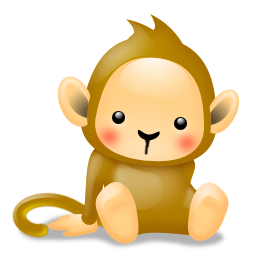 自101年8月於中部舉辦了第一場的粒線體病友聯誼活動，為了可以讓各地的病家們皆可以參與活動，102年5月到了台北，今年度則移師至高雄舉辦。本次很榮幸也很高興邀請到高雄長庚醫院之張瑛昭醫師，願意於百忙之中抽空與大家分享有關粒線體的相關知識，讓大家可以更加認識此一疾病與其治療方式，並可以知道該如何與它共處，敬邀各位踴躍報名參加，尤其是錯過前2次醫療講座的病友，更加不能錯過此次機會喔！！活動時間：103年5月31日星期六，13：30～17：00活動地點：罕見疾病基金會南部辦事處（高雄市新興區民生一路206號9樓-3）主辦單位：財團法人罕見疾病基金會協辦單位：台灣弱勢病患權益促進會報名時間：即日起至5月22日止報名方式：郵寄回條/傳真/mail【務必請來電確認，謝謝】．回條郵寄：財團法人罕見疾病基金會104臺北市長春路20號6樓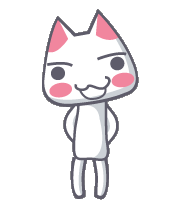 ．傳真專線：(02)2567-3560．E-mail至 ps02@tfrd.org.tw 張毓宸信箱．洽詢電話：（02）2521-0717 ext 167張毓宸 社工員活動流程交通方式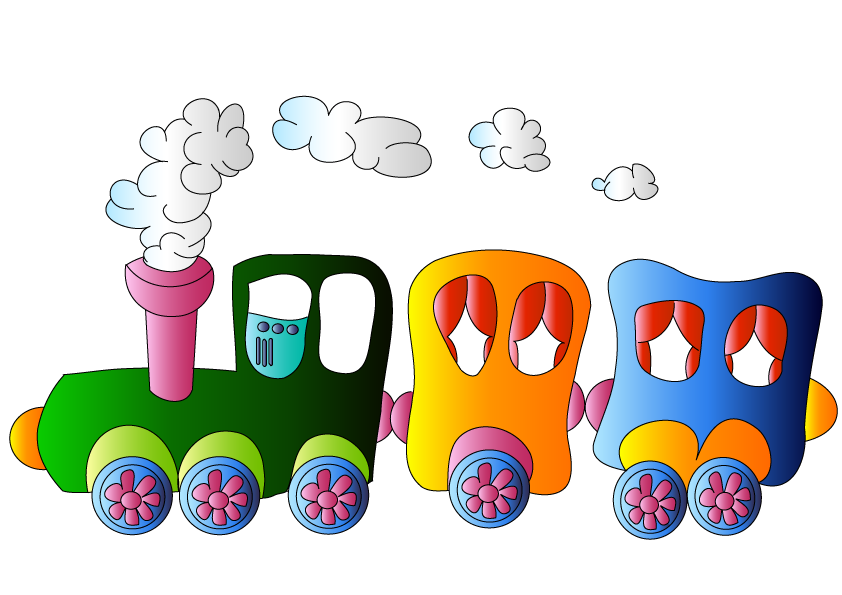 捷運
信義國小站(3號出口)，步行約10-15分鐘。公車
請由高雄火車站轉搭 
（1）52號、72號公車，（約15分鐘一班車）『高雄高商站』下，步行約5分鐘 
（2）36號公車，（約30分鐘一班車）『復興路口站』下，步行約2分鐘開車
中正交流道下：往高雄市區方向，走中正路遇復興路交叉路口左轉，進行約一公里遇民生路復興路交叉路口即可。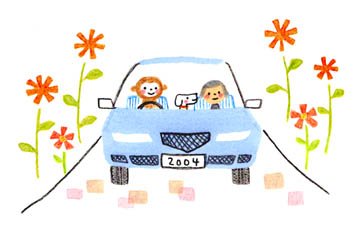 ◎投幣式平面停車場 
位置：復興一路（中正三路與民生一路間）50元PIZZA 旁 
停車車格數：6格 
開放時間：24H 
計費方式：每小時30元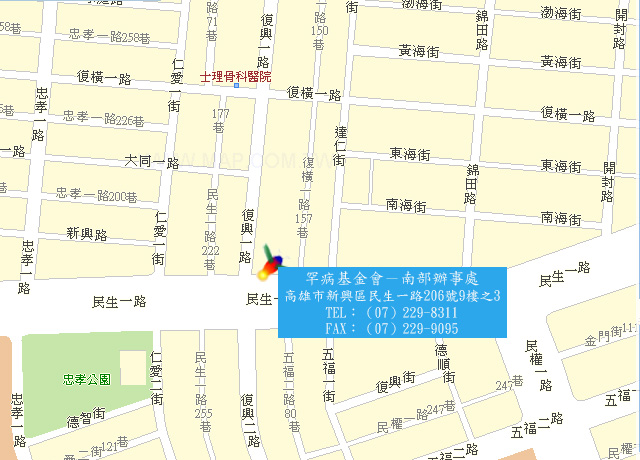 粒線體缺陷醫療講座暨病友聯誼活動報 名 回 條▲為鼓勵各地病友踴躍參加，本活動將提供部分交通補助（每家限兩人、至少包含一名病友）。時間內容13：30～13：50報到時間～相見歡13：50～14：10罕病醫療辦公室業務介紹14：10～15：40認識粒線體疾病與治療主講人：張瑛昭醫師15：40～16：10Q＆A16：10～16：20休息時間16：20～17：00聯誼交流時刻17：00～賦歸～期待再相會病友姓名餐點□葷   □素□葷   □素□葷   □素使用輔具□無□有，                                                       □無□有，                                                       □無□有，                                                       □無□有，                                                       □無□有，                                                       □無□有，                                                       □無□有，                                                       陪同家屬連同病友：共      名  (若有需志工陪同照顧之病友請於下方表格註明! )陪同家屬連同病友：共      名  (若有需志工陪同照顧之病友請於下方表格註明! )陪同家屬連同病友：共      名  (若有需志工陪同照顧之病友請於下方表格註明! )陪同家屬連同病友：共      名  (若有需志工陪同照顧之病友請於下方表格註明! )陪同家屬連同病友：共      名  (若有需志工陪同照顧之病友請於下方表格註明! )陪同家屬連同病友：共      名  (若有需志工陪同照顧之病友請於下方表格註明! )陪同家屬連同病友：共      名  (若有需志工陪同照顧之病友請於下方表格註明! )陪同家屬連同病友：共      名  (若有需志工陪同照顧之病友請於下方表格註明! )家屬姓名家屬姓名與病友關係餐點家屬姓名家屬姓名與病友關係餐點□葷□素□葷□素□葷□素□葷□素聯絡方式室內電話：                  手機：                          (請務必留下當天可與參與者聯絡之電話)E-mail：室內電話：                  手機：                          (請務必留下當天可與參與者聯絡之電話)E-mail：室內電話：                  手機：                          (請務必留下當天可與參與者聯絡之電話)E-mail：室內電話：                  手機：                          (請務必留下當天可與參與者聯絡之電話)E-mail：室內電話：                  手機：                          (請務必留下當天可與參與者聯絡之電話)E-mail：室內電話：                  手機：                          (請務必留下當天可與參與者聯絡之電話)E-mail：室內電話：                  手機：                          (請務必留下當天可與參與者聯絡之電話)E-mail：其他需協助事項需志工陪同照顧者： □無  □有：共____人，年齡：    歲需志工陪同照顧者： □無  □有：共____人，年齡：    歲需志工陪同照顧者： □無  □有：共____人，年齡：    歲需志工陪同照顧者： □無  □有：共____人，年齡：    歲需志工陪同照顧者： □無  □有：共____人，年齡：    歲需志工陪同照顧者： □無  □有：共____人，年齡：    歲需志工陪同照顧者： □無  □有：共____人，年齡：    歲期待與提問（如有任何提問，敬請於下方說明，以便事先提供予講師，但請勿提問過於個別化狀況之問題）（如有任何提問，敬請於下方說明，以便事先提供予講師，但請勿提問過於個別化狀況之問題）（如有任何提問，敬請於下方說明，以便事先提供予講師，但請勿提問過於個別化狀況之問題）（如有任何提問，敬請於下方說明，以便事先提供予講師，但請勿提問過於個別化狀況之問題）（如有任何提問，敬請於下方說明，以便事先提供予講師，但請勿提問過於個別化狀況之問題）（如有任何提問，敬請於下方說明，以便事先提供予講師，但請勿提問過於個別化狀況之問題）（如有任何提問，敬請於下方說明，以便事先提供予講師，但請勿提問過於個別化狀況之問題）